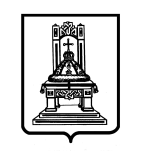 ГУБЕРНАТОРТВЕРСКОЙ ОБЛАСТИП О С Т А Н О В Л Е Н И ЕО внесении изменений в постановление Губернатора Тверской области от 17.03.2020 № 16-пгВ целях профилактики и предотвращения распространения на территории Тверской области новой коронавирусной инфекции                             (COVID-2019), в соответствии с Федеральным законом от 21.12.1994                                  № 68-ФЗ «О защите населения и территорий от чрезвычайных ситуаций природного и техногенного характера», указами Президента Российской Федерации от 02.04.2020 № 239 «О мерах по обеспечению санитарно-эпидемиологического благополучия населения на территории Российской Федерации в связи с распространением новой коронавирусной инфекции (COVID-19)», от 28.04.2020 № 294 «О продлении действия мер                                          по обеспечению санитарно-эпидемиологического благополучия населения на территории Российской Федерации в связи с распространением новой коронавирусной инфекции (COVID-19)», от 11.05.2020 № 316 «Об определении порядка продления действия мер по обеспечению санитарно-эпидемиологического благополучия населения в субъектах Российской Федерации в связи с распространением новой коронавирусной инфекции (COVID-19)» и законом Тверской области                                                                    от 30.07.1998 № 26-ОЗ-2 «О защите населения и территорий области                                  от чрезвычайных ситуаций природного и техногенного характера» постановляю:1. Внести в постановление Губернатора Тверской области от 17.03.2020 № 16-пг «О введении режима повышенной готовности на территории Тверской области» (далее – Постановление) следующие изменения:1) преамбулу Постановления изложить в следующей редакции:«В целях профилактики и предотвращения распространения на территории Тверской области новой коронавирусной инфекции                             (COVID-2019), в соответствии с Федеральным законом от 21.12.1994                                  № 68-ФЗ «О защите населения и территорий от чрезвычайных ситуаций природного и техногенного характера», указами Президента Российской Федерации от 02.04.2020 № 239 «О мерах по обеспечению санитарно-эпидемиологического благополучия населения на территории Российской Федерации в связи с распространением новой коронавирусной инфекции (COVID-19)», от 28.04.2020 № 294 «О продлении действия мер                                          по обеспечению санитарно-эпидемиологического благополучия населения на территории Российской Федерации в связи с распространением новой коронавирусной инфекции (COVID-19)», от 11.05.2020 № 316 «Об определении порядка продления действия мер по обеспечению санитарно-эпидемиологического благополучия населения в субъектах Российской Федерации в связи с распространением новой коронавирусной инфекции (COVID-19)» и законом Тверской области                               от 30.07.1998 № 26-ОЗ-2 «О защите населения и территорий области                                  от чрезвычайных ситуаций природного и техногенного характера» постановляю:»;2) пункт 10 Постановления дополнить подпунктом 3 следующего содержания: «3) использовать при нахождении в  общественном транспорте, включая такси, объектах розничной торговли, оказания услуг, иных объектах с массовым пребыванием людей, в медицинских организациях, в зданиях, строениях, сооружениях (помещениях в них) иных организаций, деятельность которых не приостановлена, средства индивидуальной защиты органов дыхания (защитные маски, респираторы или иные средства, обеспечивающие индивидуальную защиту органов дыхания человека).»;3) пункт 13 Постановления изложить в следующей редакции: «13. Министерству промышленности и торговли Тверской области во взаимодействии с органами местного самоуправления муниципальных образований Тверской области:1) организовать с участием Управления Федеральной службы по надзору в сфере защиты прав потребителей и благополучия человека по Тверской области выполнение юридическими лицами и индивидуальными предпринимателями, осуществляющими деятельность в сфере общественного питания и торговли, мероприятий по обеспечению усиленного дезинфекционного режима, включая дезинфекцию оборудования и инвентаря, обеззараживание воздуха, обеспечение дезинфекционными средствами для обработки рук, поверхностей и инвентаря;2)  обеспечить мониторинг и наличие средств индивидуальной защиты органов дыхания в объектах розничной торговли, аптечных и иных организациях.».2. Настоящее постановление вступает в силу со дня его официального опубликования.Губернатор Тверской области                                                                             И.М. Руденя11.05.2020№ 69-пг        г. Тверь